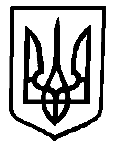 УКРАЇНАБІЛКІВСЬКА СІЛЬСЬКА РАДА ХУСТСЬКИЙ РАЙОН  ЗАКАРПАТСЬКА  ОБЛАСТЬВиконавчий комітет                                                       Р І Ш Е Н Н ЯПро надання допомоги на лікування та на вирішення соціально-побутових питань       Керуючись ст.34 Закону України «Про місцеве самоврядування в Україні», відповідно до рішення першої сесії восьмого скликання третього пленарного засідання Білківської сільської ради №33 від 21.12.2020 року «Про затвердження Програми «Турбота» на 2021-2025 роки», пункту 1 протоколу №10 від 29.11.2023 року засідання комісії Білківської сільської ради з розгляду заяв громадян щодо надання матеріальної допомоги на лікування та на вирішення соціально-побутових питань, беручи до уваги  надані документи громадян, виконавчий комітет Білківської сільської ради                                          В И Р І Ш И В:1.Затвердити пункт 1 протоколу №10 від 29.11.2023 року засідання комісії Білківської сільської ради з розгляду заяв громадян щодо надання матеріальної допомоги на лікування та на вирішення соціально-побутових питань, беручи до уваги  надані документи громадян.2. Надати матеріальну допомогу на лікування та на вирішення соціально-побутових питань наступним громадянам:- матеріальну допомогу на лікування в сумі ….. мешканці села Імстичово; - матеріальну допомогу на лікування в сумі …. мешканці села Імстичово; - матеріальну допомогу на лікування в сумі …… мешканці села Імстичово ….; - матеріальну допомогу на лікування в сумі ….. мешканці села Заболотне….; - матеріальну допомогу на лікування в сумі …. мешканці села Білки…..; - матеріальну допомогу на лікування в сумі …. мешканці села Білки …..; - матеріальну допомогу на лікування в сумі …. мешканцю села Імстичово; - матеріальну допомогу на лікування в сумі ….. мешканці села Імстичово ….; - матеріальну допомогу на лікування в сумі …. мешканці села Білки…..; - матеріальну допомогу на лікування в сумі …. мешканці села Заболотне…; - матеріальну допомогу на лікування в сумі ….. мешканцю села Заболотне……; - матеріальну допомогу на лікування в сумі …. мешканцю села М.Раковець …..; - матеріальну допомогу на лікування в сумі ….. мешканцю села М.Раковець …….; - матеріальну допомогу на лікування в сумі ….. мешканці села Білки …..; - матеріальну допомогу на лікування в сумі …. мешканцю села Луково ….; - матеріальну допомогу на лікування в сумі ….., мешканцю села Луково ….;- матеріальну допомогу на лікування в сумі …. мешканцю села Луково …..; - матеріальну допомогу на лікування в сумі  ….., мешканці села Луково …..; - матеріальну допомогу на лікування в сумі …. мешканці села Луково ….- матеріальну допомогу на лікування в сумі ….. мешканці села Луково …..матеріальну допомогу на лікування в сумі ….. мешканці с.Луково, ….матеріальну допомогу на лікування в сумі ….. мешканці села Луково, …. Разом виділити матеріальну допомогу 22  громадянам на суму                               39500 гривень 3. Контроль за виконанням даного рішення покласти на начальника відділу фінансово-господарського забезпечення-головного бухгалтера сільської ради  Наталію Савко. Сільський голова                                                                Василь  ЗЕЙКАН      від        29 листопада 2023 року     № 63                                        се